À Coordenação Editorial Revista Brasileira de Atividade Física e SaúdeDECLARAÇÃO DE INEXISTÊNCIA DE CONFLITO DE INTERESSESOs autores abaixo assinados do manuscrito intitulado “Programa de estimulação e reabilitação cognitiva: Oficina da Lembrança” declaram a Revista Brasileira de Atividade Física e Saúde a inexistência de conflito de interesses em relação ao presente artigo.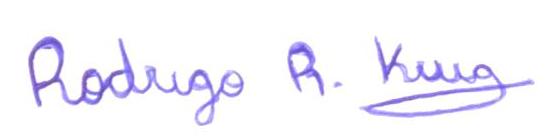 Rodrigo de Rosso Krug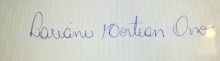 Lariane Mortean Ono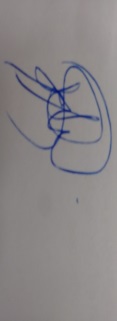 Anna Quialheiro Abreu da Silva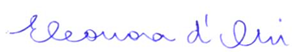 Eleonora d’Orsi Luiz Roberto Ramos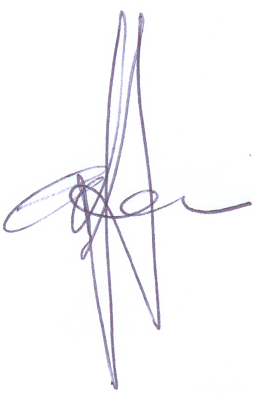 André Junqueira Xavier.        Florianópolis, 17 de setembro de 2015